              ҠАРАР                                                                ПОСТАНОВЛЕНИЕ «25» сентябрь  2020 й.                    9/13-1                    «25» сентября .О проведении месячника гражданской обороныв сельском поселении Такраликовский сельсоветмуниципального района Дюртюлинский  районРеспублики Башкортостан           В соответствии   Планом проведения Месячника гражданской обороны в Республике Башкортостан в 2020 и в соответствии с постановлением главы администрации муниципального района Дюртюлинский район Республики Башкортостан  от 24 сентября 2020 года № 772 «О проведении месячника гражданской обороны»,     ПОСТАНОВЛЯЮ:Провести с 1 по 31 октября 2020 года месячник гражданской обороны в сельском поселении Такарликовский сельсовет муниципального района Дюртюлинский район Республики Башкортостан;Утвердить прилагаемый  план проведения месячника гражданской обороны в сельском поселении Такарликовский сельсовет муниципального района Дюртюлинский район Республики Башкортостан (Приложение №1);Рекомендовать руководителям организаций и учреждений всех форм собственности:- разработать  планы проведения Месячника гражданской обороны;-организовать подготовку и проведение мероприятий Месячника  гражданской обороны;- принять участие во Всероссийской  штабной тренировке по гражданской обороне;- еженедельно по четвергам не позднее 15.00 ч. представлять управляющему делами сельского поселения Такарликовский сельсовет Мухаматгареевой А.А.  информацию о проведенных  мероприятиях за неделю; до 31 октября 2020 года направить итоговый отчет о проведении  Месячника гражданской обороны (видео-, фото- и печатные материалы) на электронный адрес: goimobrabota@mail.ru.      4.  Контроль за выполнением настоящего постановления оставляю за собой.Глава сельского поселения                                                                    Р.Р. Гареев                                                                                                         Приложение                                                                                                          к постановлению главы 					             сельского поселения  Такарликовский 							  сельсовет муниципального района 						               Дюртюлинский район РБ   							  от 25.09.2020 №9/13-1ПЛАНпроведения месячника гражданской обороны в сельском поселении Такарликовский сельсовет муниципального района Дюртюлинский район Республики БашкортостанУправляющий делами                                                                                 А.А. Мухаматгареева БАШКОРТОСТАН  РЕСПУБЛИКАҺЫДұртөйлө районы муниципальрайонынын Такарлик ауылсоветы ауыл биләмәһехакимиәтеАдрес: Иванай ауылы,  Комсомол урамы,3Тел., факс (34787) 3-62-16takarlik36282@mail.ru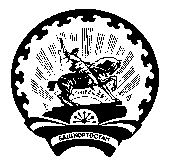 РЕСПУБЛИКА  БАШКОРТОСТАНАдминистрациясельского поселения Такарликовский сельсовет муниципального районаДюртюлинский районАдрес: с. Иванаево, ул.  Комсомольская,3Тел., факс (34787)3-62-16takarlik36282@mail.ru№п/пНаименованиемероприятийСроки исполненияИсполнители1Разработка и утверждение планов проведения месячника гражданской обороны руководителями учрежденийДо 25 сентябряРуководители учреждений2Уточнение перечня объектов гражданской обороны и оценка их готовности к развертыванию и практической работе в ходе штабной тренировки по гражданской оборонеДо 01 октября Администрация сельского поселения  3Организация  проведения штабной тренировки по гражданской обороне с органами местного самоуправления, организациями, предприятий и учреждениями муниципального района до 2 октябряАдминистрация сельского поселения 4Проведение учений, тренировок и практических занятий по гражданской обороне с населением.в течение МесячникаАдминистрация сельского поселения 5Контроль за созданием, накоплением и освежением запасов материальных, продовольственных, медицинских и иных средств.в течение МесячникаАдминистрацияСельского поселения 6Оценка условий и правильности хранения приобретаемых средств индивидуальной защиты, приборов радиационной, химической разведки и дозиметрического контроля; проведение занятий по использованию средств индивидуальной защиты.в течение МесячникаАдминистрация сельского поселения 7Анализ организации работы по выполнению требований законодательных актов в области гражданской обороны.в течение МесячникаАдминистрация сельского поселения 8Актуализация нормативно-правовой базы в области гражданской обороны и защиты в чрезвычайных ситуациях органов местного самоуправления и организацийв течение  МесячникаАдминистрация сельского поселения9Организация освещения мероприятий в печатных и электронных ведомственных средствах массовой информации, проводимых в рамках 88-й годовщины со дня образования гражданской обороны.в течение МесячникаАдминистрация сельского поселения10Организация доведения до населения памяток по гражданской обороне и действиям в чрезвычайных ситуациях.в течение МесячникаАдминистрация сельского поселения11Участие в смотре-конкурсе на звание «Лучший орган местного самоуправления муниципального образования в области обеспечения безопасности жизнедеятельности населения Республики Башкортостан»До 15 октябряАдминистрация сельского поселения12Информирование населения о правилах безопасного поведения при возникновении или угрозе возникновения чрезвычайных ситуаций, показные занятия с населением по правилам использования средств индивидуальной и коллективной защиты, способам эвакуации и другим навыкам безопасности жизнедеятельности. в течение МесячникаАдминистрация сельского поселения13Предоставление еженедельных отчетов (по четвергам) о ходе выполнения мероприятий Месячника гражданской обороны на подведомственных территориях и объектах. в течение Месячника Администрация Сельского поселения 